Publicado en Madrid el 30/11/2017 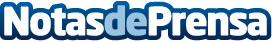 El 56% de las clínicas y doctores españoles ya tiene perfil en las principales redes socialesInforme Top Doctors – "El Médico y las RRSS: en busca del paciente digital"Datos de contacto:AxiCom916611737Nota de prensa publicada en: https://www.notasdeprensa.es/el-56-de-las-clinicas-y-doctores-espanoles-ya_1 Categorias: Medicina Telecomunicaciones Comunicación Marketing E-Commerce http://www.notasdeprensa.es